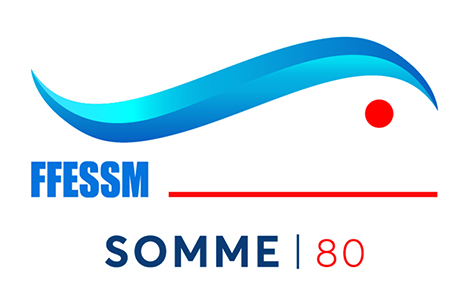 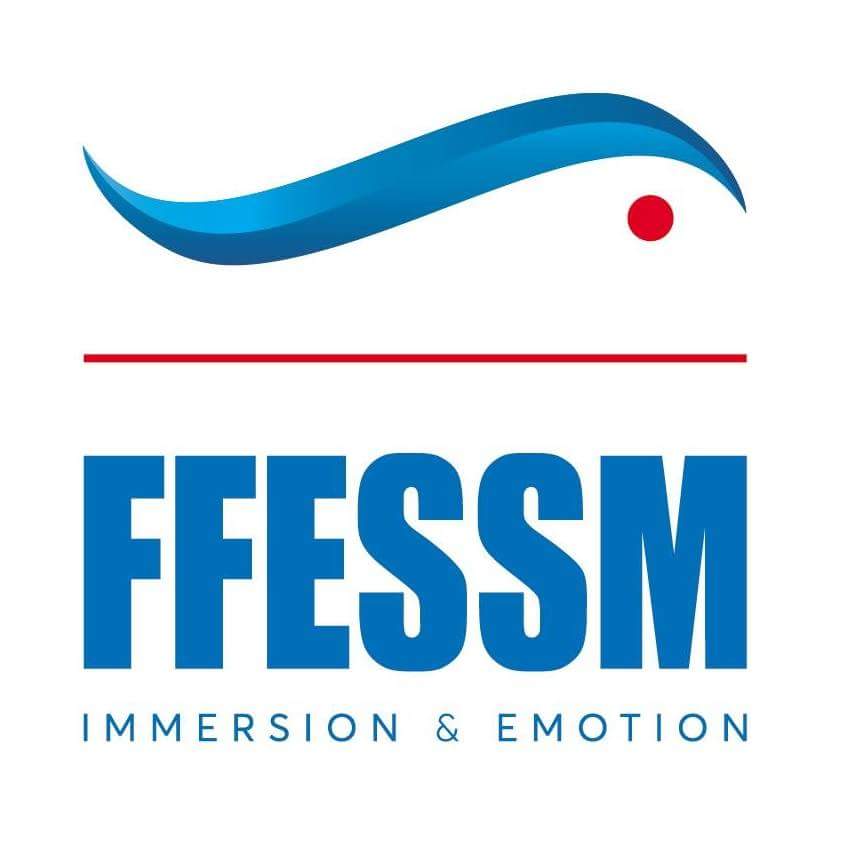 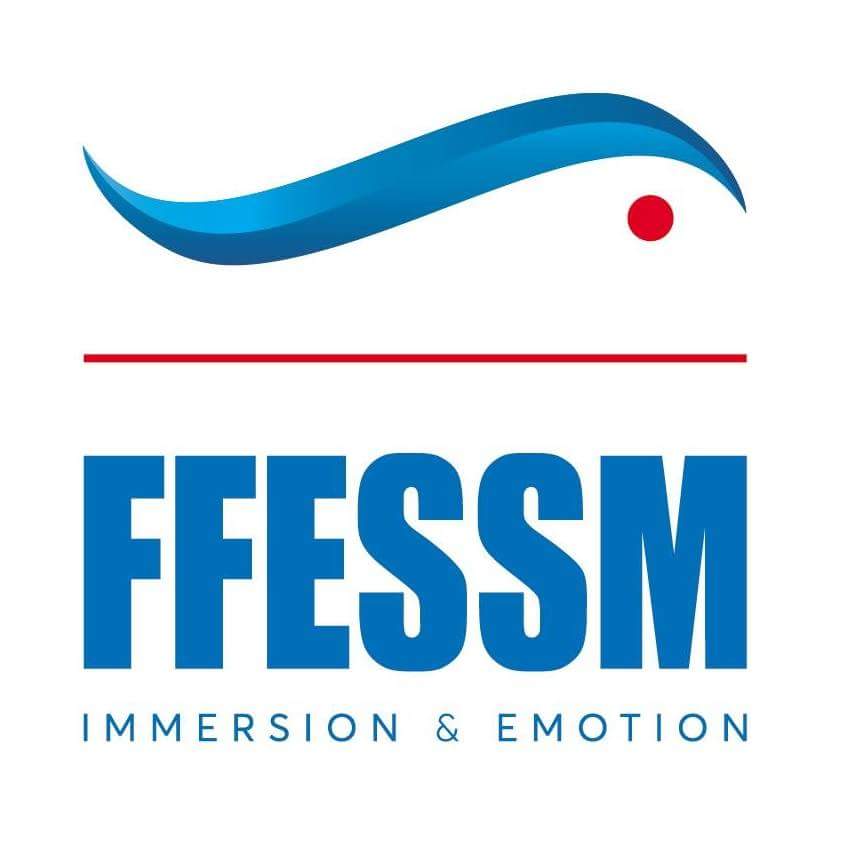 Formation rifap 2024Demande de participationLes samedi 23 mars (9h-17h) et dimanche 24 mars (9h – 12h)Salle Voltaire à AmiensFormation aux compétences de secourisme nécessaires au RIFAP Apports sur l’organisation, la coordination et la communication en cas de secoursLes jeudis 28 mars et 11 avril (20h30-22h15) Piscine du Nautilus à Amiens :Mise en situation de sauvetage en milieu artificielLe dimanche 14 avril (matinée)Plan d’eau région d’AmiensMise en situation de sauvetage en milieu naturel et validation finale du RIFAP La participation aux frais du stage est de 50 euros et à régler sur le site du CODEP https://ffessm-somme.vpdive.com/w/accueil-1 (au niveau du calendrier et après création d’un compte)Fiche à renvoyer à Laurent Dufossé: rifapcodep@laposte.netPLAN D’ACCES SALLE VOLTAIRE AMIENSCoordonnées : 119 rue Voltaire 80080 AMIENS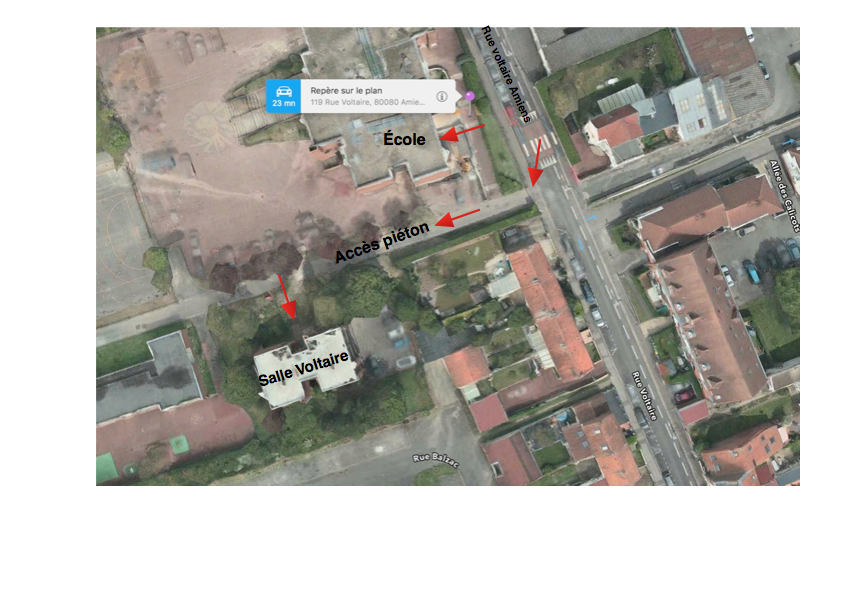 Prénom :Nom :Adresse :Adresse :Code postal :Ville :Téléphone :Mail :Date de naissance :Nationalité : Club:N° club :N° licence :Niveau de plongée:Date du brevet :Nombre de plongée :(milieu naturel) 